 　令和３年度外国人介护职员初任者研修报名表　　报名时间：　　月　　日※面试时，将进行简单的日语能力确认。                                   ※也有可能通过电话、电子邮件直接与报名者联系。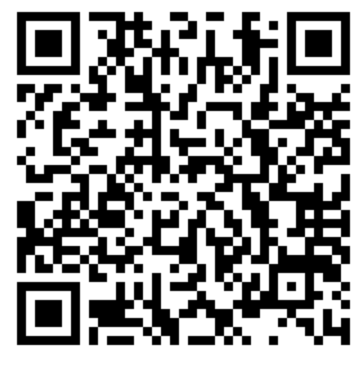 ※为了预防新冠状病毒感染、定員、研修日程有更改的可能。另外、此研修开始日起１年半之内没有结业，视为无效。※记录于报名表的个人信息只用于外国人介护职员初任者研修。★研修日程安排（预定）★Name姓名Name姓名生日       年　　　月　　　　日生日       年　　　月　　　　日生日       年　　　月　　　　日Nationality国籍Residence Status在留资格Residence Status在留资格Residence Status在留资格在日本生活的年数（时间）　　　　　　　　　　　年　　　　个月在日本生活的年数（时间）　　　　　　　　　　　年　　　　个月在日本生活的年数（时间）　　　　　　　　　　　年　　　　个月Address　　〒住所Address　　〒住所Address　　〒住所Address　　〒住所电话号码电话号码传真号伊妹儿（电子邮箱）伊妹儿（电子邮箱）伊妹儿（电子邮箱）伊妹儿（电子邮箱）伊妹儿（电子邮箱）日语会话能力如何？　　　　　　　　　　　　　          日语的读写能力如何？１．日常会话可以。　　　　　　　　　　　　　　　　   １．平、片假名没问题，汉字会一点。　　　２．可以说简单的句子。　　　　　　　　　　　　　　　 ２．平假名会一点３．几乎不会说日语。　　　　　　　　　　　　　　　　 ３．平假名也觉得难日语会话能力如何？　　　　　　　　　　　　　          日语的读写能力如何？１．日常会话可以。　　　　　　　　　　　　　　　　   １．平、片假名没问题，汉字会一点。　　　２．可以说简单的句子。　　　　　　　　　　　　　　　 ２．平假名会一点３．几乎不会说日语。　　　　　　　　　　　　　　　　 ３．平假名也觉得难日语会话能力如何？　　　　　　　　　　　　　          日语的读写能力如何？１．日常会话可以。　　　　　　　　　　　　　　　　   １．平、片假名没问题，汉字会一点。　　　２．可以说简单的句子。　　　　　　　　　　　　　　　 ２．平假名会一点３．几乎不会说日语。　　　　　　　　　　　　　　　　 ３．平假名也觉得难日语会话能力如何？　　　　　　　　　　　　　          日语的读写能力如何？１．日常会话可以。　　　　　　　　　　　　　　　　   １．平、片假名没问题，汉字会一点。　　　２．可以说简单的句子。　　　　　　　　　　　　　　　 ２．平假名会一点３．几乎不会说日语。　　　　　　　　　　　　　　　　 ３．平假名也觉得难日语会话能力如何？　　　　　　　　　　　　　          日语的读写能力如何？１．日常会话可以。　　　　　　　　　　　　　　　　   １．平、片假名没问题，汉字会一点。　　　２．可以说简单的句子。　　　　　　　　　　　　　　　 ２．平假名会一点３．几乎不会说日语。　　　　　　　　　　　　　　　　 ３．平假名也觉得难日语会话能力如何？　　　　　　　　　　　　　          日语的读写能力如何？１．日常会话可以。　　　　　　　　　　　　　　　　   １．平、片假名没问题，汉字会一点。　　　２．可以说简单的句子。　　　　　　　　　　　　　　　 ２．平假名会一点３．几乎不会说日语。　　　　　　　　　　　　　　　　 ３．平假名也觉得难请在下列括号里画○选择面试时间（　　）10／16（周六）９：３０～１２：３０・（　　）10／17（周日）９：３０～１２：３０请在下列括号里画○选择面试时间（　　）10／16（周六）９：３０～１２：３０・（　　）10／17（周日）９：３０～１２：３０请在下列括号里画○选择面试时间（　　）10／16（周六）９：３０～１２：３０・（　　）10／17（周日）９：３０～１２：３０请在下列括号里画○选择面试时间（　　）10／16（周六）９：３０～１２：３０・（　　）10／17（周日）９：３０～１２：３０请在下列括号里画○选择面试时间（　　）10／16（周六）９：３０～１２：３０・（　　）10／17（周日）９：３０～１２：３０请在下列括号里画○选择面试时间（　　）10／16（周六）９：３０～１２：３０・（　　）10／17（周日）９：３０～１２：３０11／6　（周六）９：００～１７：００11／7　（周日）９：３０～１６：３０11／13　（周六）９：３０～１６：３０11／20　（周六）９：３０～１６：３０11／21　（周日）９：３０～１６：３０11／27　（周六）９：３０～１６：３０12／4　（周六）９：３０～１６：３０12／5　（周日）９：３０～１６：３０12／11　（周六）９：３０～１２：３０12／18（周六）９：３０～１６：３０12／19（周日）９：３０～１６：３０1／8（周六）９：３０～１７：００1／9（周日）９：３０～１６：３０1／15（周六）９：３０～１６：３０1／22（周六）９：３０～１７：００1／23（周日）９：３０～１６：３０1／29（周六）９：３０～１７：００2／5（周六）９：３０～１７：００2／6 ～　2／20实习  2天１０：００～１６：００２／26（周六）９：３０～１６：３０2／27（周日）９：３０～１６：３０3／5（周六）９：３０～１５：３０3／12（周六）考试９：３０～１０：３０3／19（周六）结业式１０：００～１２：００